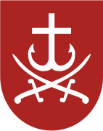 ВІННИЦЬКА МІСЬКА РАДАВИКОНАВЧИЙ КОМІТЕТР І Ш Е Н Н ЯВід 21.03.2019 р. № 740				                                                          м. ВінницяПро закріплення територій обслуговування за закладамизагальної середньої освіти містаКеруючись ст. 140, 146 Конституції України, підпунктом 4 п. «б» ст. 32 Закону України «Про місцеве самоврядування в Україні», ст. 66 Закону України «Про освіту», ст. 18 Закону України «Про загальну середню освіту», відповідно до Порядку ведення обліку дітей шкільного віку та учнів, затвердженого постановою Кабінету Міністрів України від 13 вересня 2017 року № 684, з метою забезпечення здобуття дітьми шкільного віку загальної середньої освіти виконавчий комітет міської радиВИРІШИВ:Закріпити території обслуговування за закладами загальної середньої освіти міста згідно з додатком. Визнати таким, що втратило чинність рішення виконавчого комітету міської ради від 29.03.2018 №638 «Про закріплення територій обслуговування за загальноосвітніми навчальними закладами для ведення обліку дітей шкільного віку».Контроль за виконанням даного рішення покласти на заступника міського голови Г. Якубович.Міський голова                                                      Сергій Моргунов       		  Додаток до рішення виконкому міської радивід 21.03.2019 № 740Територія обслуговування комунального закладу «ЗШ І-ІІІ ступенів  №33 Вінницької міської ради»№з/п Назва вулиці або провулкаНомери будинківВасиля Порика від проспекту Космонавтів до проспекту Юностіпроспект Космонавтів від початку до вул. В. Порика (парні)Хмельницьке шосевід проспекту Космонавтів до вул. Воїнів-Інтернаціоналістівпроспект  Юності від вул. Хмельницьке шосе до вул. В. Порика 